El juego del Erasmus+REGLAS DEL JUEGO (BERDAH, VAISSON, 2nde 4):Antes de empezar formar dos equipos (mezclar las nacionalidades). En cada turno de juego, una persona de cada equipo coge una carta e intenta hacer adivinar la carta a su equipo. La persona tiene 1 minuto (la persona puede pasar la carta). Si la persona que hace adivinar no lo consigue, devuelve la carta debajo de la pila. Los turnos de juego continúan hasta que no queden cartas. El equipo que gana es el que hizo adivinar más cartas.¿Cuál es su nacionalidad?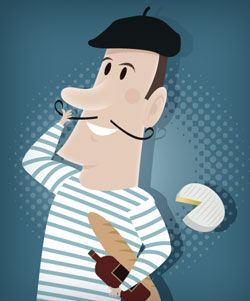 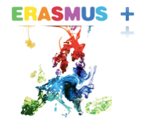 ¿Cuál es su nacionalidad?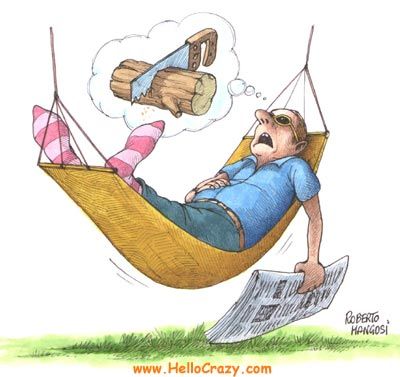 ¿Cuál es su nacionalidad?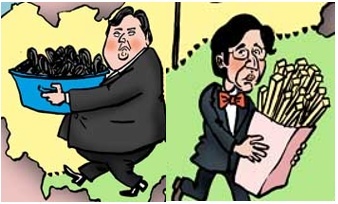 Soy de origen checoSoy un medio de transporteSoy un coche¿QUIEN SOY?Soy un accesorioSoy muy útil en EspañaSoy esencial en el sur de España cuando hace calor¿QUIEN SOY?Soy una especialidad culinaria francesaSoy una parte de un animal: un pato o una oca¿QUIEN SOY?SoySoy una golosinaTodo el mundo me apreciaLos belgas son muy conocidos¿QUIEN SOY? Nombrar tres ciudades belgas.Nombrar tres personalidades belgas.ñNombrar tres ciudades españoles.Nombrar tres ciudades checas.Nombrar tres ciudades francesas.SoyNombrar tres personalidades francesas.Nombrar tres monumentos belgas.Nombrar tres personalidades españolas.ñNombrar tres monumentos españoles.Nombrar tres personalidades checas.Nombrar tres monumentos francesas.SoyNombrar tres platos franceses.Nombrar tres monumentos checos.Nombrar tres platos españoles.ñNombrar tres platos belgas.Nombrar tres platos checos.¿Cuál es la capital de Francia?Soy¿Cuál es la capital de Bélgica?¿Cuál es la capital de España?Dibujar una tortilla.ñ¿Cuál es la capital de Republica checa?Dibujar patatas fritas.Dibujar una paella.SoyDibujar una boina.Dibujar un coche Skoda.Dibujar una hogaza de pan.ñMimar la torre Eiffel.Dibujar un croissant.Mimar un toro.SoyMimar un camembert.Mimar el flamenco.Mimar una corrida.ñMimar una marioneta.Mimar una cerveza.Imitar un(a) bailarín(a) de flamenco que hace una corrida.SoyImitar una rana que come un camembert.Habla como un belga (“una vez” al final de cada frase).¿VERDADERO O FALSO?Francia es el país de la gastronomía.ñ¿VERDADERO O FALSO?Los franceses no se lavan nunca.¿VERDADERO O FALSO?Los franceses tienen muchas vacaciones.¿VERDADERO O FALSO?Los franceses beben vino todos los días.Soy¿VERDADERO O FALSO?Los franceses son gruñones.ñ¿VERDADERO O FALSO?Todos los franceses comen ancas de rana o caracoles.¿VERDADERO O FALSO?Los españoles hacen a menudo la siesta.¿VERDADERO O FALSO?En Bélgica, llueve todos los días.Soy¿VERDADERO O FALSO?Los españoles van mucho de fiesta.ñ¿VERDADERO O FALSO?A todos los españoles les encanta la corrida.¿VERDADERO O FALSO?Los españoles son peligrosos cuando conducen.¿VERDADERO O FALSO?Todos los españoles bailan el flamenco.Soy¿VERDADERO O FALSO?Los Flamencos y Valones se detestan.ñ¿VERDADERO O FALSO?Los belgas comen únicamente patatas fritas con mejillones y cerveza.¿VERDADERO O FALSO?Muchos checos tienen bigote.¿VERDADERO O FALSO?A todos los checos les gustan la cerveza y el ajenjo.Soy¿VERDADERO O FALSO?Praga es la capital más hermosa de Europa.¿VERDADERO O FALSO?Todas las checas tienen piernas largas.SoyResume la película "Titanic" con el acento francés.Resume la película "Harry Potter" con el acento checo.Resume la historia de "Spiderman" con el acento francés. Resume el dibujo animado "Pinocho" con el acento español.Resume la historia de "Star Wars" con el acento belga.¿VERDADERO O FALSO?París es la ciudad más grande de     Francia. ¿VERDADERO O FALSO?El óleo sobre lienzo fue inventado en Bélgica. ¿VERDADERO O FALSO?Bélgica es el país más pequeño de Europa. ¿VERDADERO O FALSO?Don Quijote está considerado como la primera novela moderna. ¿VERDADERO O FALSO? El español es el idioma más hablado en el mundo. ¿VERDADERO O FALSO?Francia no es el país más visitado del mundo. ¿VERDADERO O FALSO?Sólo hay una señal de "stop" en todo París.